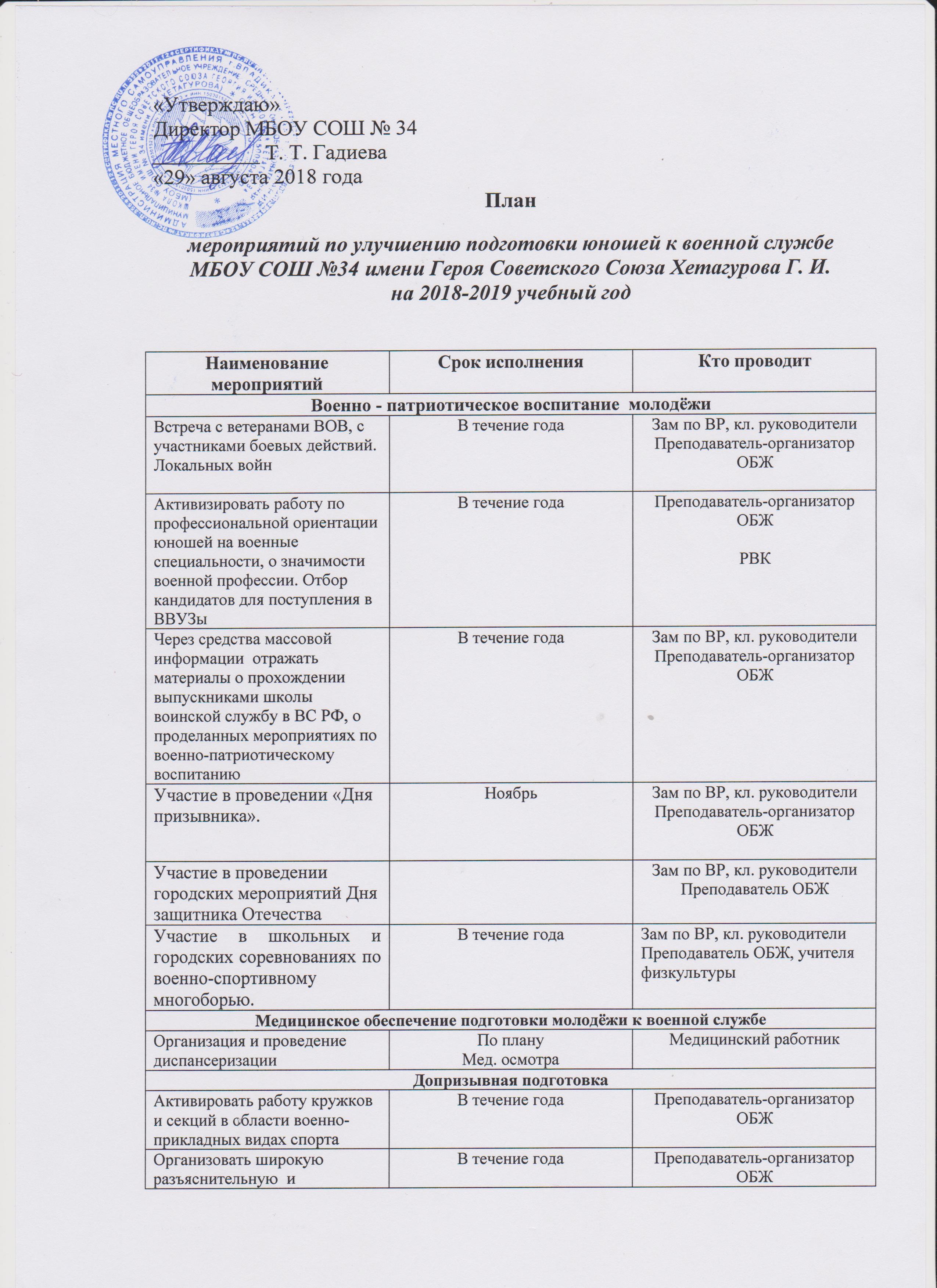 Преподаватель - организатор ОБЖ					Дзобаева М. А.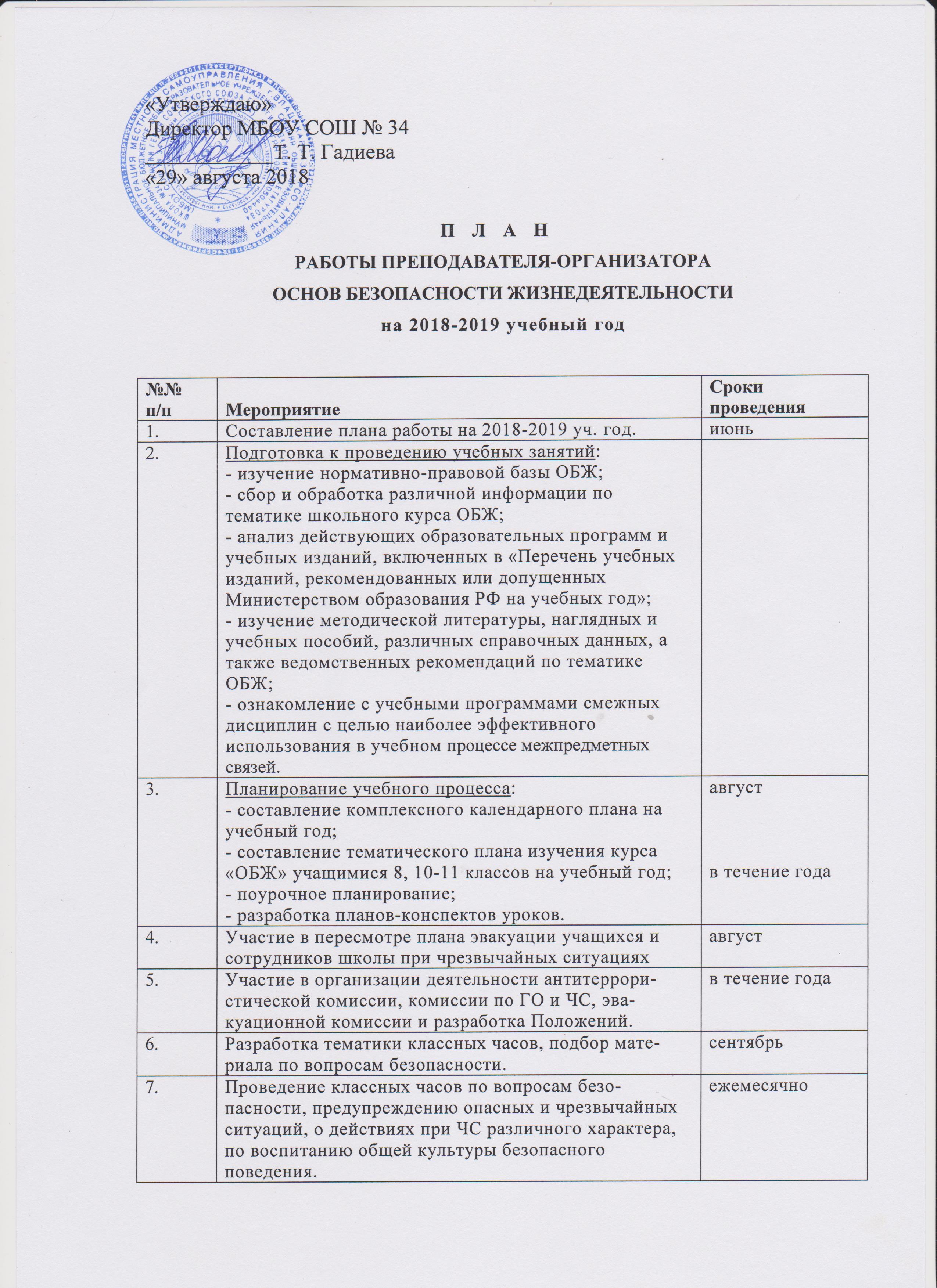 Преподаватель – организатор  ОБЖ                                            Дзобаева М. А.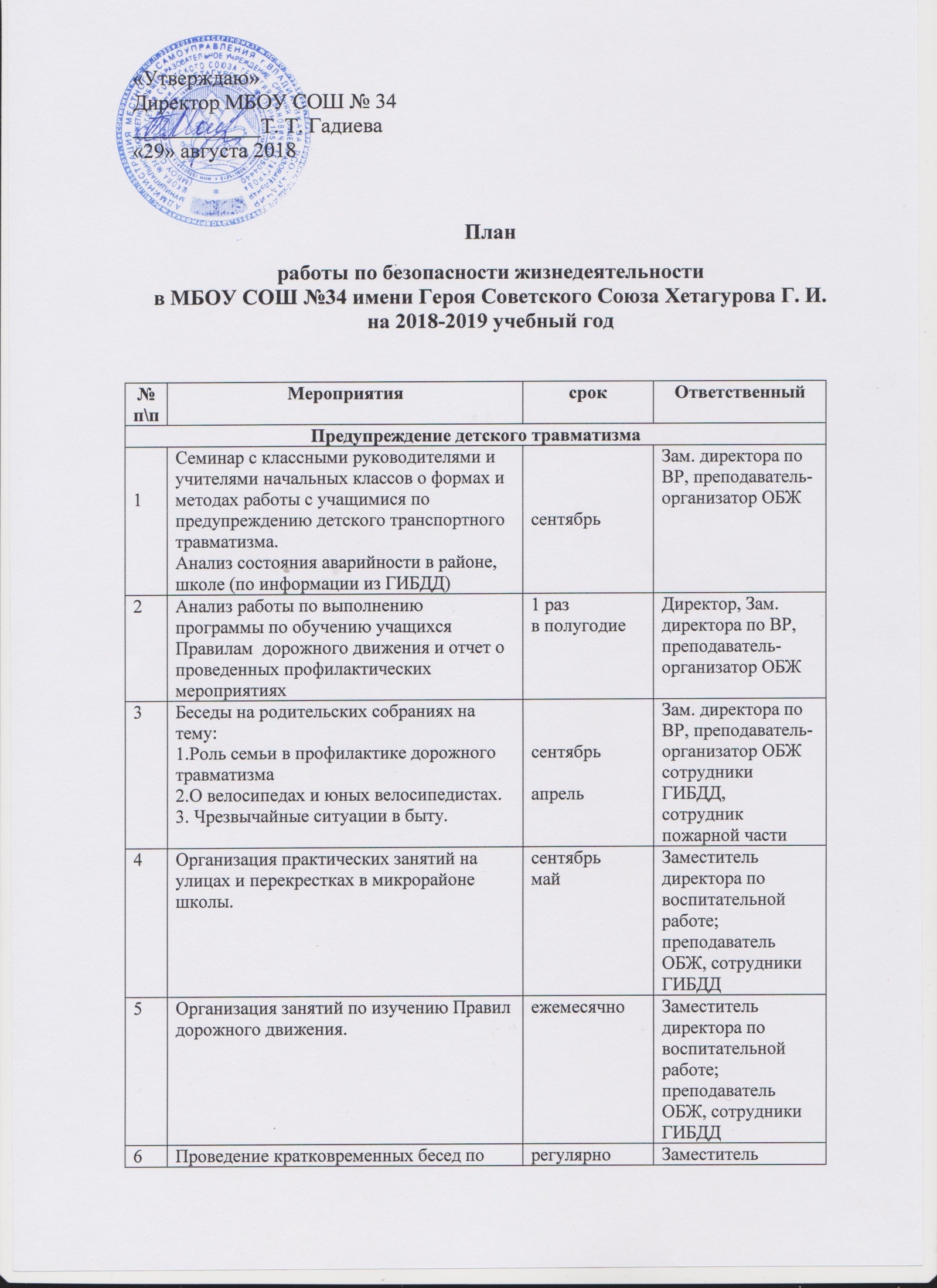 Преподаватель-организатор ОБЖ                               М. А. Дзобаева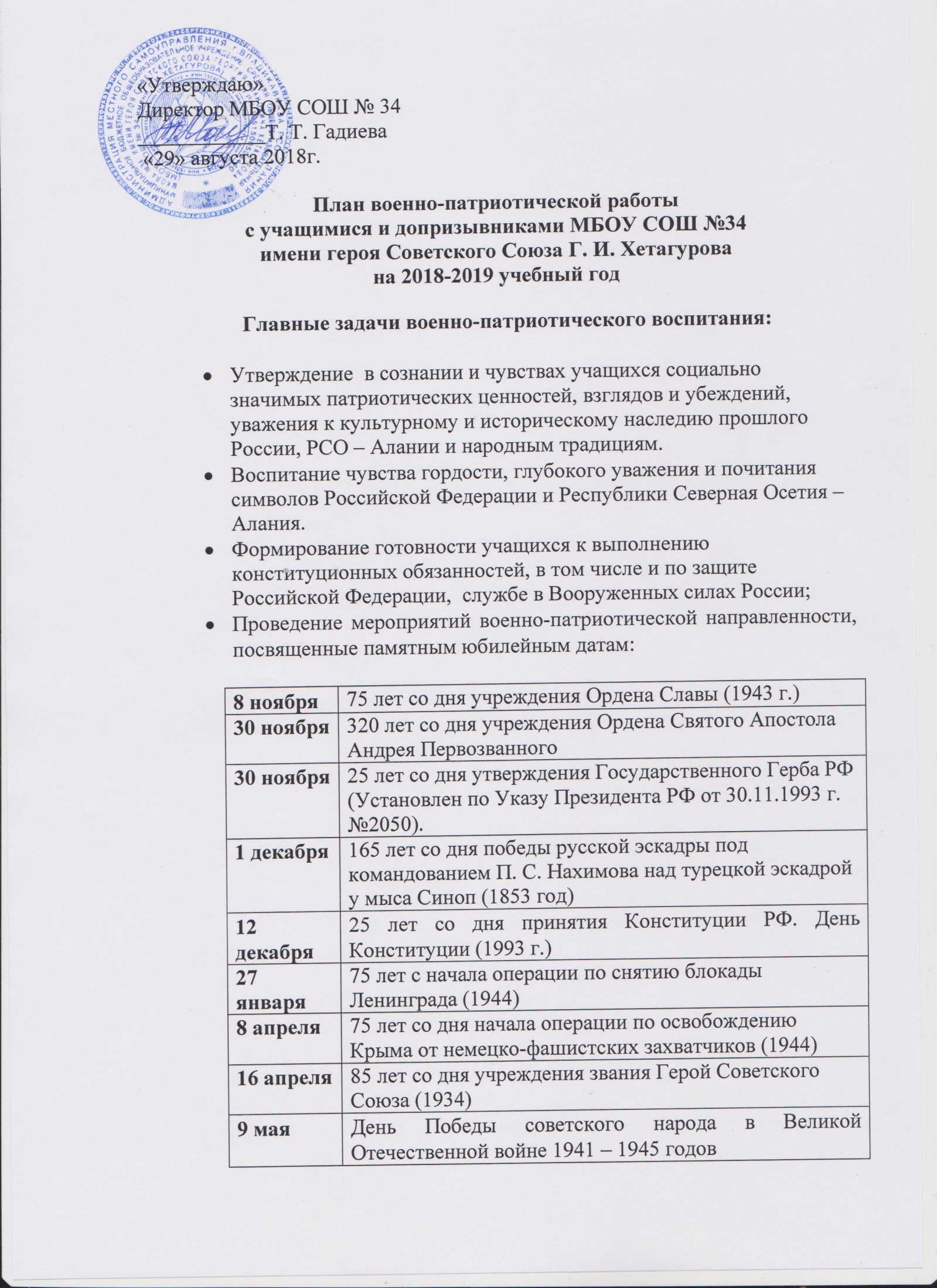 Преподаватель-организатор ОБЖ                                         Дзобаева М. А.пропагандистскую  работу о значении роли физического воспитанияУчастие в повседневной жизни учреждения в области военно-патриотического воспитанияВ течение годаПреподаватель-организатор ОБЖПроведение учебных сборов с юношами 10-х классов на базе войсковой части  20634май – июнь Преподаватель-организатор ОБЖ8.Проведение классных часов и тренингов по оказанию первой медицинской помощи.1раз в четверть9.Проведение классных мероприятий по воспитанию культуры межнациональных отношений, соблюдению толерантности.в течение года10.Определение порядка обеспечения безопасности и антитеррористической защищенности школы при проведении праздников, экскурсий, спортивных состязаний и других культурно-массовых мероприятий.в соответствии с планом работы школы 11.Участие в проведении учения по эвакуации учащихся и сотрудников школы в случае наступления чрезвычайной ситуации.2 раза в год и по мере необходимости12.Участие в работе комиссии по расследованию несчастных случаев, происшедших с учащимися или сотрудниками школы, административно-общественного контроля по вопросам охраны труда.по мере необходимости13.Участие в организации взаимодействия школы с правоохранительными организациями.в течение года14.Проведение занятий с сотрудниками школы по вопросам ГО.согласно плану15.Организация медицинского обследования юношей допризывного и призывного возраста для приписки их к военкоматам совместно с учреждениями здравоохранения.в течение года16.Участие в проведении мероприятий по охране труда, жизни и здоровья учащихся и сотрудников школы.в течение года17.Консультации работников и учащихся по вопросам безопасности жизнедеятельности.по мере необходимости18.Консультации классных руководителей по проведению бесед с учащимися по вопросам безопасности жизнедеятельности.в течение года19.Проведение олимпиады по основам безопасности жизнедеятельности.октябрь 20.Проведение предметной недели по ОБЖ.согласно плану работы школы21.Участие в организации и проведении пятидневных сборов для юношей 10-ых классов по специальной 35-часовой учебной программе на базе оборонно-спортивного лагеря.согласно плану 22.Организация и проведение Дня защиты детейсогласно плану 23.Проведение пропаганды о вреде курения табака среди учащихся и сотрудников; выявление курильщиков и проведение с ними профилактических бесед; проведение тематических занятий по профилактике вредных привычек; контроль по запрещению курению в школе и на ее территории.в течение года24.Организация и проведение бесед медицинских работников с учащимися о здоровом образе жизни.в течение года25.Организация и проведение работы по предупреждению алкоголизма и наркомании.в течение года26.Осуществление обучения и воспитания учащихся с учетом специфики курсов основ безопасности жизнедеятельности и допризывной подготовки; способствование формированию общей культуры личности учащихся; соблюдение их прав и свобод; использование разнообразных форм, приемов, методов и средств обучения.постоянно27.Организация и проведение мероприятий, направленных на предупреждение детского травматизма на улицах и дорогахв течение года28.Участие в оформлении и регулярном обновлении «Уголка Безопасности», «Уголка боевой славы», «Уголка призывника»в течение года29.Обеспечение создания и совершенствования учебно-материальной базы школы (оборудование класса ОБЖ, оформление стендов по БЖД, пособий и оборудования для проведения уроков и внеклассных занятий).в течение года30.Выступление с докладами на родительских собраниях и педагогических советах.по мере необходимости6Проведение кратковременных бесед по ПДД с учетом сезона, погодных  и дорожных условий.регулярновесна /март/лето /май/осень/сентябрь/зима /декабрь/ Заместитель директора по воспитательной работе; преподаватель ОБЖ, сотрудники ГИБДД7Участие в профилактических операциях «Внимание, пешеход!»- Занятия с отрядом ЮИД сентябрь,майВ течение годаЗаместитель директора по воспитательной работе; преподаватель ОБЖ, сотрудники ГИБДДПожарная безопасностьПожарная безопасностьПожарная безопасностьПожарная безопасность1.2.3Оформление стенда по пожарной безопасностиБеседы на классных часах о лесных пожарах, о правилах поведения в лесу.(встречи с представителями пожарной части, экскурсии в пожарную часть)Тренировочная эвакуация учащихся и сотрудников ОУсентябрьСентябрьВ течение годаЗаместитель директора по воспитательной работе; преподаватель ОБЖ; классные руководителиЗдоровьесбереженияЗдоровьесбереженияЗдоровьесбереженияЗдоровьесбережения123День здоровьяКлассные часы о ЗОЖСпортивные мероприятияапрельВ течение годаЗаместитель директора по воспитательной работе; преподаватель ОБЖ;преподаватель физкультуры; классные руководителиГражданская защитаГражданская защитаГражданская защитаГражданская защита1.2.3Тренировочная эвакуация учащихся и сотрудников ОУИнструктаж сотрудников о правилах поведения в чрезвычайных ситуациях.Классные часы о правилах поведения при ЧС природного и техногенного характераПо плануВ течение годаПреподаватель ОБЖБезопасность на воде и водоемахБезопасность на воде и водоемахБезопасность на воде и водоемахБезопасность на воде и водоемах12Беседы, лекции о безопасном поведении на воде и водоемахОформление стенда по безопасности на воде и водоемахВ течение годаПреподаватель ОБЖ,классные руководители№ п/пДатаМероприятиеОтветственные 101.09.«День знаний»Зам. директора по ВР,
классные руководители2Сентябрь - октябрьМесячник безопасностиЗам. директора по ВР, преподаватель-организатор ОБЖ, классные руководители 3ОктябрьПредставление в военный комиссариат списка юношей 2002 года рождения, подлежащих постановке на воинский  учетпреподаватель-организатор ОБЖ,
классный руководитель4ОктябрьБеседы со старшеклассниками о военных ВУЗах и требованиях по подготовке к поступлению в высшие военные заведенияпреподаватель-организатор ОБЖ 5В течение годаРазмещение информации по военно-патриотической работе на стендах преподаватель-организатор ОБЖ 6НоябрьБеседы с учащимися, посвященные Битве за ВладикавказЗам. директора по ВР, преподаватель-организатор ОБЖ,
классные руководители7Декабрь«День Конституции РФ». Круглый столпреподаватель-организатор ОБЖ,
классные руководитель8ЯнварьПостановка на первичный воинский учет граждан 2002 года рожденияпреподаватель-организатор ОБЖ
9ЯнварьОткрытие месячника оборонно-массовой и военно - патриотической работы. Торжественная линейка.Замдиректора по ВР 10ФевральМесячник оборонно-массовой и военно-патриотической работы:Оформление классных уголков боевой славыВыпуск стенгазет о героическом прошломТематические классные часыВстречи с ветеранами и военнослужащимиСмотр строевой песни Выставка рисунков, посвященных защитникам ОтечестваСпортивные соревнования, посвященные Дню защитника Отечествапедагогический коллектив11ФевральМероприятия, посвященные выводу ограниченного контингента советских войск из АфганистанаЗам. директора по ВР, преподаватель-организатор ОБЖ, классные руководители12ФевральВстреча допризывников с представителями военного комиссариата, военной частипреподаватель-организатор ОБЖ
13МартПроверка уровня физической подготовки юношей допризывного возрастаУчитель физкультуры, преподаватель-организатор ОБЖ14АпрельВоенно-спортивная игра «Зарница»преподаватель-организатор ОБЖ
15АпрельПроведение совместно с ГИБДД игры «Безопасное колесо»  преподаватель-организатор ОБЖ
16АпрельОрганизация в школьной библиотеке выставки книг о героизме советских и российских людей в боях за РодинуБиблиотекарь 17МайПраздничные мероприятия, посвященные Дню Победы. Поздравления ветеранов ВОВ и работников тылаЗам. директора по ВР, преподаватель-организатор ОБЖ, классные руководители18МайПодведение итогов школьной спартакиады. Торжественная линейка. Награждение классов-победителей.Зам. директора по ВР,  учитель физкультуры, преподаватель-организатор ОБЖ1925.05.Торжественная линейка, посвященная Последнему звонкуЗам. директора по ВР.20МайУчастие в 5-дневных учебно-полевых сборах  юношей 10 класса по основам военной службыЗам. директора по ВР, преподаватель-организатор ОБЖ 21ИюньАнализ  работы по военно-патриотическому воспитаниюЗаместитель директора по ВР 